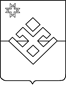 ПОСТАНОВЛЕНИЕАдминистрации муниципального образования «Уромское»       От 11 марта 2021 года                      с.Уром                                           № 10                                                    Об утверждении плана работы Администрации муниципального образования «Уромское»на 2021 год  Руководствуясь Уставом муниципального образования «Уромское» Администрация муниципального образования «Уромское» ПОСТАНОВЛЯЕТ:   1. Утвердить план работы Администрации муниципального образования «Уромское» на 2021 год.                 2.  Контроль за исполнением настоящего постановления оставляю за собой.Глава муниципального образования«Уромское»                                                                                 П.Н.Коровин     Утвержден                                                                                                Постановлением Администрации                                                                                           муниципального образования                                                                                              «Уромское» № 10  от  11.03.2021г. П Л А Нработы Администрации муниципального образования «Уромское»  на 2021 год          Основой организаторской и практической деятельности Администрации муниципального образования «Уромское» считать:- выполнение задач, поставленных перед органами местного самоуправления муниципального образования «Уромское»;- решение вопросов, вытекающих из хода выполнения плана социально-экономического развития территории, бюджета муниципального образования «Уромское» и муниципального образования «Малопургинский район»;- формирование, утверждение, исполнение бюджета муниципального образования и контроль за исполнением данного бюджета;- работа над увеличением доходной части бюджета муниципального образования «Уромское»- осуществление мероприятий по обеспечению условий развития инфраструктуры муниципального образования;- реализация плана мероприятий по подготовке и празднованию 76-ой годовщины Победы в Великой Отечественной войне 1941-.г.; - реализация мероприятий, посвящённых 101-летию государственности Удмуртской Республики;- реализация мероприятий, посвящённых  Году Села;- реализация переходящих мероприятий, т.е. работу, начатую в предшествующем плановом периоде, продолжение или завершение которой предстоит в течение срока годового плана.     С этой целью выполнить следующие мероприятия:Глава  муниципального образования «Уромское»                                                         П.Н. Коровин№п.\п                        МероприятияСрокиОтветственные1                                       2      3             41Разработка проектов муниципальных нормативных правовых актов по реализации вопросов местного значения согласно плану нормотворческой работыв течениигодаАдминистрация района, глава муниципального образования,ведущий специалист-эксперт, Совет депутатов2Прием населения по личным вопросам, рассмотрение жалоб и заявленийпостоянноГлава муниципального образования, главный специалист-эксперт, ведущий документовед, инспектор ВУС, Совет депутатов3Работа Совета депутатов МО «Уромскоев течение года по отдельному плануСовет депутатов4Рассмотреть на координационном Совете при главе муниципального образования следующие вопросы:1Согласование плана работы администрации муниципального образования «Уромское»январь -февральГлава муниципального образования , руководители2О реализации программы «Формирование комфортной городской среды на 2018-2022 гг.» (планирование и реализация программы в 2021 году)в течение годаГлава МО, главный специалист-эксперт, жители с.Уром3О реализации программ по благоустройству сельских территорий и реализации грантовых проектовв течение годаГлава МО, главный специалист-эксперт, жители с.Уром4О преобразовании муниципального образования в муниципальный округ Малопургинского районав течение годаГлава МО, главный специалист-эксперт5О проведении выборов в Совет депутатов МО «Малопургинский район и депутатов в Государственный Совет УРизбирательный период,19 сентября 2021 годаАктив жителей, старосты, уличкомы, руководители6Вопросы ГО и ЧС, пожарной безопасности, безопасности на водных объектах.в течение годаГлава муниципального образования , руководители7О чествовании юбиляров семейной жизни, юбиляров достигших 90-летия со Дня рождения.в течение годаГлава муниципального образования, Громова Ю.И., Степанова Н.А. КЦСОН8Об участии в фотовыставках «Район в судьбах и событиях», посвящённых 92-летию образования Малопургинский район.в течение годаБиблиотекари, работники культуры Громова Ю.И., Степанова Н.А. 9Профилактика пожаров в личных подсобных хозяйствах семей социального риска. Обход семей и вручение памяток по ПБв течение годаДобровольная пожарная дружина ,ПЧ-3710Об участии администрации МО, проектных групп, общественных организаций, сельского актива в разработке и реализации проектов развития сельских территорийв течение годаАктив, руководители11О календаре событийных мероприятий, знаменательных датах Малопургинского района, муниципального образования, а также организаций и учреждений муниципального образования «Уромское»январьГлава муниципального образования, руководители учреждений и организаций12О проведении массового крещенского купанияянварьСтаросты 13О планах работы учреждений культуры, библиотеки и  учреждений образования на 2021 год февральРуководители учреждений культуры 14О выездах по неблагополучным семья, в целях контроля и обследования условий жизни подопечных в течение годаГлава МО, КЦСОН, отдел семьи, соц. работник15Об организации и проведении массовых соревнований «Лыжня России – 2021»февральУчителя физической культуры, методист по спорту16О работе молодёжного парламента на территории муниципального образования «Уромское» за 2020 год и планах работы на 2021 годмартПредставители молодёжного парламента17О проведении месячника  по пропаганде военно-патриотической работы на территории муниципального образования «Уромское»февральГлава муниципального образования, руководители учреждений и организаций18Профилактика пожаров в личных подсобных хозяйствах семей социального риска. Работа страховой компанией «Согласие»мартГлава муниципального образования, руководители учреждений и организаций19О проведении мероприятий, посвящённых международному женскому днюмартРуководители СДК и ОУ20Проведение масленичных гуляний, проводы русскоймартЖенсовет, старосты, председатели ветеранских организаций и депутаты МО21Об участии и проведение акции «Время выбирать жизнь», посвящённому международному дню борьбы с наркоманией и наркобизнесоммартПедагоги организаторы ОУ, ДОУ, здравоохранение, библиотекари22Об участии в конкурсе красоты «Чеберай-2021», «Дыдыкай»мартРуководители СДК23О подготовке ГТС к паводкому периоду, контроль за прохождением паводкамарт-апрельГлава муниципального образования, старосты, ФГУП «Уромское»24Благоустройство и санитарная очистка территории населённых пунктов и придомовых территорийв течение годаГлава муниципального образования, старосты, уличкомы, жители25Об участии в экологической акции «От чистого села к зелёной планете» в рамках 101-летия Государственности УдмуртииапрельЖители, руководители предприятий и организаций26Мероприятия, посвящённые Всемирному  Дню Здоровья7 апреляМОУСОШ с.Уром, МОУСОШ д.Гожня,ДОУ с.Уром, д.Гожня , сельская библиотека, ЦСДК27Участие в акциях «Цветники Победы», «Памяти героев» благоустройство памятников в рамках празднования 76-летия Дня Победы в ВОВапрель-майМОУСОШ с.Уром, МОУСОШ д.Гожня, сельская библиотека, ЦСДК28О подготовке и проведении празднования 76-й годовщины Победы в Великой Отечественной войне 1941-1945 годов в муниципальном образовании «Уромское», апрельГлава муниципального образования29Акция «Живая поздравительная открытка» чествование тыловиков и детей войны на домуапрель-майГлава МОУчащиеся школ, председатели Совета ветеранов30Участие в акции «Георгиевская лентаапрельЖители 31О взаимодействии образовательных учреждений, учреждений культуры, здравоохранения, участкового уполномоченного милиции  по профилактике нарушений общественного порядка несовершеннолетними и профилактики семей находящихся в социально- опасном положениимарт-апрельРуководители учреждений образования, ФАП, культуры, участковый уполномоченный32Участие во Всероссийской акции «Библионочь»апрельСельская библиотека33О проведении акции «Семья» с 15 апреля по 15 мая. Участие в районном мероприятии «Семья – радуга жизни»апрель- майГлава муниципального образования, руководители учреждений образования, культуры34О проведении профилактической акции «Дыши свободно», посвящённый международному Дню отказа от курениямайГлава муниципального образования, руководители учреждений и организаций35Организация летнего отдыха детей и занятость подростковмайРуководители учреждений образования36О проведении месячника пожарной безопасностимайГлава муниципального образования, руководители учреждений и организаций, жители37О проведении мероприятия, посвященный ко Дню бабушек»майЦСДК38О проведении Дня защиты детей «Счастливое детство»апрельРуководители ОУ, СДК, сельская библиотека39Об организации  проведения Дня памяти и скорби, мероприятия, посвященные Дню России.«Кулэ овол шимес война», «Эхо прошедшей войны»июньРуководители учреждений культуры и образовательных учреждений40О подготовке и участие в районном слетё День молодёжииюньМолодёжный парламент, руководители СДК41Об участии и проведении праздничных мероприятий «Гырон быдтон», праздники деревень, посвящённый Году СелаиюньГлава муниципального образования, старосты, депутаты МО, руководители СДК42О проведении мероприятий, посвящённых Всемирному Дню семьи, любви и верностииюльРуководители учреждений культуры, и образования43О подготовке учреждений к осенне-зимнему сезонуавгустРуководители учреждений44Итоги лета – 2021 Подготовка к началу учебного года.августРуководители учреждений45О проведении Дня государственности флага РФ «Триколор»августГлава муниципального образования,руководители образовательных учреждений и учреждений культуры46О проведении мероприятий «Вместе против террора», посвящённых Дню солидарности в борьбе с терроризмомавгуст-сентябрьГлава муниципального образования,руководители образовательных учреждений и учреждений культуры47О проведении праздничных мероприятий, посвящённых Дню пожилого человека «Старшее, мудрое поколение»сентябрьРуководители учреждений культуры48Об итогах участия  в Спартакиаде муниципальных образований «Малопургинский район».сентябрьГлава муниципального образования49О работе сельских библиотек и музеяоктябрьРуководители сельских библиотек, методист музея50Об итогах проведения уборочных работ в сельхозпредприятиях ФГУП и ООО «Уромское»октябрьРуководители СПК51Об итогах проведения мероприятий, посвящённых Году Села,  посвящённых Дню работников сельского хозяйства и перерабатывающей промышленностиоктябрьРуководители СПК52О проведении мероприятий, посвящённых международному Дню матери «Дуно но мусо мемие»октябрьРуководители ОУ, ДОУ, СДК53Об организации и проведении мероприятий, посвящённых празднования Дня народного единства и 101-летия государственности Удмуртии.ноябрьГлава муниципального образования,руководители образовательных учреждений и учреждений культуры54Разработка прогноза развития МО на 2021-2023 гг.ноябрьГлава муниципального образования,руководители образовательных учреждений и учреждений культуры55О подготовке и проведении новогодних  и рождественских мероприятийдекабрьГлава муниципального образования, руководители учреждений культуры, образования56О работе добровольной народной дружины4 кварталГлава муниципального образования, члены ДНД57О работе АПКежеквартальноГлава муниципального образования, председатели СПК58Результаты работы участкового уполномоченного полиции ГУ «Отдела МВД России по Малопургинскому району»по графику сельских сходовУчастковый уполномоченный Поздеев И.А.59Об итогах работы органов местного самоуправления в  и о планах на 2022 год.     декабрьГлава муниципального образования60О защищенности образовательных учреждений, учреждений культуры от терроризма и экстремизма в период проведения новогодних праздниковдекабрьГлава муниципального образования61Проведение собраний граждан по всем населенным пунктам по вопросам благоустройства территории, противопожарной  безопасности, содержания домашних животныхапрель, сентябрь(по мере необходимости)Глава муниципального образования5            ОБЩИЕ  МЕРОПРИЯТИЯ1Сельские собрания граждан в населенных пунктахапрель-май, сентябрь-октябрьГлава муниципального образования, старосты деревень2Публичные слушания в населенных пунктахпо мере необходимостиГлава муниципального образования, специалист-эксперт 3Участие граждан в Спартакиаде муниципальных образований Малопургинского района по физкультурно-массовой работе, сдача норм ГТОпо отдельному плану муниципального образования Малопургинский районГлава МО, методист по спорту, учителя физической культуры и ОБЖ4Прием граждан по личным вопросам главой муниципального образованияпо четвергамГлава муниципального образования 5Заседание Координационного Совета при главемуниципального образования с участием руководителей организаций и предприятий, старостами и  уличкомами, председателями Совета ветеранов, женсовета.1 раз в  месяцГлава муниципального образования 6Заседание антитеррористической комиссии1 раз в кварталГлава муниципального образования 7Заседание комиссии по благоустройству и пожарной безопасности1 раз в кварталстаросты деревеньуличкомы8Разъяснительная работа с населением по уплате налоговпостоянноГлава муниципального образования,главный специалист-эксперт Администрации муниципального образования.9Работа с многодетными и неблагополучными семьями, семьями состоящих в ТЖС, В СОПежемесячноМОУ СОШ с.Уром, МОУСОШ д.Гожня, участковый уполномоченный полиции, Глава муниципального образования, главный специалист-эксперт10Работа по сохранению и укреплению здоровья (Дни Здоровья), Зарница, ПельняньFEST, чужонбол и другие спортивные мероприятияежемесячноРуководители организаций и учреждений, старосты, жители11Проведение Уроков мужества, классных часов в рамках празднования  Дня Победы в ВОВ, 101-летия Государственности УР , Года Селав течение годаУчитель ОБЖ, классные руководители, педагог-организатор12Чествование супружеских пар, отметивших 50, 55, 60, 65-летие совместной жизнив течение годаГлава муниципального образования,руководители учреждений культуры, ЗАГС13Новогодние и рождественские мероприятия1-10 январяРуководители ОУ, ДОУ, СДК14Рождество в храме «Звуки праздника»7 январяХрам Николая Чудотворца с.Уром15Крещенские купания18-19 январяГлава муниципального образования16Выездные мероприятия по семьям в рамках реализации проекта «Поможем маме – стать МАМОЙ»январь - августПрофилактическая комиссия, Глава МО, КЦСОН, ОУ17Поздравительные мероприятия с Татьяниным Днём и Днём студента25 январяОУ, ДОУ, руководители СДК18Выявление количества молодых семей, неполных молодых семей, количество браков в возрасте до 30 летянварьГлавный специалист-эксперт, делопроизводитель19Товарищеские встречи по хоккею с шайбой между командами Малопургинского районадекабрь, январь-мартМетодист по спорту, учителя физической культуры20Вечер встречи для выпускников «Встреча одноклассников»первая суббота февраляРуководители ОУ, СДК21Выставка художественной литературы, оформление уголков, стендов посвящённых  Дню Защитника Отечества.февральСельская бибилиотека22Мероприятия, посвященные Дню памяти воинов-интернационалистов  и участников локальных войн «Навеки вечные»февральРуководители образовательных учреждений и учреждений культуры   23Мастер-класс для детей дошкольного возраста февральКошкина Н.Н24Мероприятия, посвященные Дню Святого Валентина для семейных пар «Любящие сердца»14 ФевраляРуководители образовательных учреждений и учреждений культуры25Мероприятие, посвящённый Дню пельменя «Хоккей на валенках» для пожилых14 ФевраляПредседатели Совета ветеранов26Проведение военно-патриотического месячника  в общеобразовательных и дошкольных учреждениях по особому плануфевральРуководители образовательных учреждений и учреждений культуры27Районные зимние и летние сельские спортивные Игрыфевральиюнь-июльГлава муниципального образования, тренеры ДЮСШ28Праздничный концерт «нашей армии российской день рождения в феврале»февральРуководитель СДК Алганча-Игра29Массовые лыжные соревнования «Лыжня России – 2021»27 февраляГлава муниципального образования,руководители образовательных учреждений и учреждений культуры, методист по спорту30Мероприятие, посвящённый к Дню вывода войск из Афганистана15 февраляРуководители СДК31Мероприятия, посвященные Дню родного языка«Удмурт кыл-дуно кыл»28 февраляЯзыковеды 32Мероприятие, посвящённое защитникам Отечества «Горжусь тобой отец»22 февраляРуководители СДК33Родительские собрания в школах и детских садахпо отдельному графикуРуководители образовательных учреждений 34Проведение патриотической акции «Ветеран живёт рядом» февральОУ, ДОУ35Участие в районном конкурсе «Педагог года – 2021»февральРуководители ОУ36Участие в районном конкурсе «Батыр пи» среди юношей ОО районафевральРуководители ОУ и ДОУ37Выезды с концертной программойв течение годаЦСДК с.Уром, Агитбригада «Клубок» 38Военизированная «Зарница» и «Зарничка», посвящённых к празднованию 76–летия празднования дня Победы в ВОВфевральОУ, ДОУ39Участие в зимней спартакиаде для ветеранов (пенсионеров) в рамках республиканской спартакиады Будем Здоровы февраль-мартПредседатели Совета ветеранов40Мероприятия, посвященные международному женскому Дню 8 Марта мартРуководители образовательных учреждений и учреждений культуры41Масленичные гуляния8-14 мартаСтаросты, депутаты МО, СДК42Конкурс, чучел, блинов, праздничного наряда  «Проводы русской зимы» мартЦСДК, ОУ, председатели Совета ветеранов43Праздничный вечер «Запахло мартом и весною»мартРуководитель СДК Алганча-Игра44Единый урок «Добрая дорога детства», посвящённый Дню рождения ЮИД6 мартаЮИД45Выездные поздравительные мероприятия по отделениям молочно-товарной фермы ООО «Уромское» к 8 марта «Дамский каприз»1-10 мартаАгитбригада «Клубок»46Интеллектуальная битва «Эрудит»5 мартаЦСДК47Инфоурок «Олимп для сильнейших»11 мартаБиблиотекари48Неделя детской книги «Театр и книга»24марта-2 апреляБиблиотекари 49Социальная акция «Время выбирать жизнь», посвящённая международному дню борьбы с наркоманией и наркобизнесоммартГлава муниципального образования, руководители учреждений,  организаций,старосты деревень50Участие в районном конкурсе «Школа удмуртских блогеров»мартРуководители ЦСДК,ОУ51Участие в конкурсе красоты «Дыдыкай», «Чеберай-2021»мартРуководители СДК52Общешкольные родительские собрания «Школа и семья: проблемы и формы совместного воспитания»мартОУ, ДОУ53«Песня на родных полях» поздравительные мероприятия сельхозработников, посвящённый Году СелаапрельАгитбригада «Клубок»54Благоустройство и санитарная очистка территории населённых пунктов и придомовых территорийапрель-май, август-сентябрьГлава муниципального образования, старосты, уличкомы, жители55«Апрельские улыбки» юмористическая развлекательная программа для населения1.04СДК, ОУ56Познавательная беседа с учащимися «Весна пришла»3.04Кошкина Н.Н.57Акция «помоги птицам»в течение месяцаРуководители учреждений образования, культуры58Участие в месячнике «Читаем книги о войне»в течение месяцаГлава муниципального образования, руководители учреждений образования, культуры, библиотекари59 Мероприятия, посвящённые Всемирному  Дню Здоровья7.04Руководители учреждений образования, культуры60Участие в районном конкурсе чтецов «Строки опалённые войной»апрель-майРуководители учреждений образования, культуры61Государственный технический осмотр тракторов и прицепов к ним, проверка готовности сельскохозяйственной техникиапрельООО «Уромское», ФГУП «Уромское», частный сектор62Проведение мероприятий, посвящённый ко Дню космонавтики12.04Руководители СДК, ОУ63Эковыставка «Земля наш дом»14.04Сельская библиотека64Участие в традиционной республиканской акции Семья на территории муниципального образования «Малопургинский район»с 15.04-15.05Руководители учреждений образования, культуры65Конкурс на логотип 100-лет дошкольному образования районаапрельОУ66Участие во Всероссийской акции «Библионочь»21.04Сельская библиотека67Подготовка проведения праздничных мероприятий, посвящённый 76-й годовщины Дня Победы ВОВв течение месяцаУчителя ОБЖ, СДК, ОУ68Участие в акции «Георгиевская лента» в течение месяцаГлава муниципального образования, жители69Литературно-спортивный праздник для детей «Сквозь цветные стёкла детства»18.04Руководители ОУ, ДОУ70«День Здоровья – важная часть жизни»апрельОУ, ЦСДК, председатели Совета ветеранов71День призывникаапрельМЦ «Каскад», специалист по ВУЗ, учителя ОБЖ72Зональные игры в КВНапрельЦСДК73Торжественное вручение Почётных званий Малопургинского района «Дочь Малопургинского района», «За верность отцовскому долгу»апрельЖенсовет 74Мастер классы «Пасхальный подарок»апрельЖенсовет, ЦСДК, ОУ, библиотекари75Закрытие творческого сезона «Ключ от счастья»30.04ЦСДК76Участие в открытом районном фестиваль конкурсе хореографических коллективов «Хрустальный башмачок»30.04СДК, ОУ77День местного самоуправления21.04Глава МО78Живая поздравительная открытка, чествование тыловиков и детей войны на дому «Служили наши земляки!»апрель-майГлава МО, ОУ, ЦСДК, председатели Совета ветеранов79Всероссийский Урок ПобедымайОУ80Беседа «Азбука безопасности в дороге»майОУ81Акция «Георгиевская лента»апрель-майГлава МО, ОУ, ЦСДК, председатели Совета ветеранов82Проведение праздника «Святая пасха»2 маяГлава муниципального образования, руководители учреждений образования,  организаций, культуры, председатели Совета ветеранов83Тематические беседы для подростков «Пришла весна – весна Победы»майОУ, сельская библиотека84Участие в ХIII Открытом районном фестиваль-конкурсе хореографических коллективов «Хрустальный башмачок»майРуководители СДК, заместители директоров по воспитательной работе85Литературно-музыкальная композиция с участием агитбригады «Клубок» «Фронтовые песни»6-8 маяГлава МО,агитбригады «Клубок»86Митинг, посвящённый 76-летию празднования Дня Победы в ВОВ «Час мужества пробил»4-9 маяРуководители СДК, заместители директоров по воспитательной работе87Выставка в честь празднования 76-летия Дня Победы в ВОВ «Память хранят молодые»майОУ, сельская библиотека88Вахта памятимайОУ89Участие в праздновании Дня Победы, патриотическая акция «Огни Победы»9 маяГлава МО,руководители СДК, заместители директоров по воспитательной работе90Участие в смотре-конкурсе юнармейских отрядов «Служу России!»майОУ91Выездные мероприятия по полям агитбригады «Клубок» - «Год Села – как это здорово»13-14 маяагитбригады «Клубок»92Мероприятие посвященное к Дню семьи «День семейной заварушки»15 маяОУ,  ЦСДК93«Душой мы молоды», мероприятие посвящённое к дню бабушек25 маяЦСДК, председатели Совета ветеранов94Государственная итоговая аттестациямайРуководители ОУ, классные руководители, учителя-предметники95Приёмка лагереймайРуководители ОУ96Межведомственная профилактическая операция «Подросток-лето»май-августГлава МО, Совет профилактики, руководители ОУ, КЦСОН97День Российского предпринимательствамайСельхозпредприятия, предприниматели 98Праздник последнего звонкамайРуководители ОУ, ДОУ99Участие в акции по охране прав детствас 15 мая по 15 июняРуководители предприятий и организаций100День пограничникамайСпециалист по ВУС, пограничники101День памяти и скорби «Зажгите свечи»майГлава МО,руководители СДК, заместители директоров по воспитательной работе102Участие в районном конкурсе «Самый здоровый коллектив»майРуководители103Всероссийская акция «Ночь музеев»майМузей МОУСОШ с.Уром104Организация работы сводных отрядовиюнь-августРуководители ОУ, родители105Международный День защиты детей  «Дети -наше будущее»1 июняГлава муниципального образования,руководители образовательных учреждений и учреждений культуры106Театральны концерт к Дню защиты детей « В сказку дверь ты приоткрой»1 июньЦСДК107Профилактическая операция  «Подросток-лето» июнь-августОУ, отдел по делам семьи и прав детства, Глава МО108О проведении профилактической акции «Дыши свободно» посвящённый международному дню отказа от куренияиюньГлава МО,руководители СДК, заместители директоров по воспитательной работе109«Я помню чудное мгновение» поэзии А.С.Пушкина квест игровая программа4 июняСельская библиотека110Организация и проведение праздника «Гырон быдтон», праздник деревень по населенным пунктам, посвящённый Году СелаиюньГлава муниципального образования,руководители СПК,Руководители учреждений культуры111Конкурс «Самый классный классный»июньОУ112Мероприятия, посвящённые Дню России, акция с триколором «Наша Родина-Россия»12 июняГлава муниципального образования,руководители СПК,Руководители учреждений культуры113День медицинского работникаиюньРуководители учреждений культуры114День именинника детворы «Чебурашка и Гена на дне рождения» для детейиюньЦСДК115День потребительской кооперациииюньРуководители учреждений культуры116День памяти и скорби, митинг «Часы памяти»22 июняРуководители учреждений культуры, общеобразовательные учреждения117День молодежи26 июняРуководители учреждений культуры118Участие в лагерных сменах учащихсяиюнь-августОбщеобразовательные учреждения119Участие в межведомственной комплексной профилактической акции «Подросток»июнь-августГлава муниципального образования,руководители образовательных учреждений и учреждений культуры, КЦСОН120Государственная итоговая аттестация выпускников 9 и 11 классовиюньОбщеобразовательные учреждения121Познавательно-игровая программа для школьного лагеря посвящённое 101-летию Государственности Удмуртской Республики2 июляЦСДК, МОУСОШ с.Уром122Участие на районном мероприятии, посвящённое Всероссийскому дню семьи, любви и верности «Моя семья» 8 июляГлава муниципального образования,руководители образовательных учреждений и учреждений культуры123Сценка для школьного лагеря «Во французской стороне»8 июляУромский ЦСДК124«Семейная круговерть» музыкально- игровая программа для семей10 июляУромский ЦСДК125Мероприятие для населения на Петров день «Эктомы, кырзаломы, сюлэммес буйгатомы»12 июляУромский ЦСДК126«Уромские тайны» краеведческая экспедицияиюльБиблиотекари127Конкурсно-игровая программа про усы «Усы-пати»30 июляУромский ЦСДК128Трудовые операции «Живи родник!», «Юрттоме инкуазьлы»июльСДК Алганча-Игра129Участие в районном животноводческом слётеиюльРуководители СПК130Районный туристический фестиваль «Лето наших открытий»августГлава муниципального образования,учреждение культуры, молодёжный парламент, методист по спорту131Мероприятия в рамках Летних чтенийиюль-августБиблиотекари 132Игровые программы: «12 палочек», «Яблочки», «Лапта», футбол, волейболиюльСДК Алганча-Игра133Участие в районном лагере для волонтёров «Планета счастья»июльПедагог организатор ОУ134Праздник народного календаря «Виль»2 августаНаселение, старосты и уличкомы135День ВДВ2 августаУчреждение культуры, специалист по ВУС136Выступление агитбригады во время уборочных работ «Трудовой отчёт»август-сентябрьАгитбригада «Клубок»137Мероприятие приуроченное к Дню Российского флага «Триколор единства»22 августаРуководители общественных организаций и предприятий138День физкультурника «Мы готовы к ГТО»14 августаРуководители учреждений культуры139Участие во Всероссийской акции по футболу «Уличный красава»августУчителя физической культуры140Медовый спасавгустРуководитель СДК Алганча-Игра141Мероприятие, посвящённое к здоровому образу жизни «Курильщик-сам себе могильщик»августРуководитель ЦСДК с.Уром142Участие в летней Спартакиаде для пенсионеров «будем Здоровы!»июльРуководители учреждений культуры, председатели Совета ветеранов143Участие во Всероссийской акции «Ночь кино»25 августаГлава муниципального образования,руководители образовательных учреждений и учреждений культуры144Участие в августовской педагогической конференции - районный образовательный салонавгустУчителя-предметники145День знаний в общеобразовательных учреждениях 1 сентябряЗаместители директоров по учебно-воспитательной работе, классные руководители146Уроки гражданственности, акция «Капля Жизни»1 сентябряКлассные руководители147Театральное представление к дню знаний для детей и подростков «Академическая азбука»2 сентябряЦСДК с.Уром148Мероприятия, посвящённые Дню солидарности в борьбе с терроризмом1-10 сентябряРуководители ОУ, ДОУ, учреждений культуры и организаций149Митинг, стенд презентация «Мы против террора»3 сентябряЦСДК с.Уром150Мероприятие «Мы против террора», посвящённый Дню солидарности в борьбе с терроризмом 3 сентябряРуководители ОУ, ДОУ, учреждений культуры и организаций151Посещение цирковых представлений первоклассникамисентябрьРуководитель ОУ, классный руководитель152Массовый легкоатлетический старт «Кросс наций - 2021»сентябрьГлава муниципального образования руководители учреждений культуры, образования153Выезд агитбригады «Клубок» «Спасибо за урожай»сентябрьАгитбригада 154Месячник безопасности детей «Внимание дети!»сентябрьПреподаватели-организаторы ОБЖ, классные руководители155Участие в республиканской акции «Собери ребёнка в школу»сентябрьЗаместители директоров по учебно-воспитательной работе, классные руководители156День работников дошкольного образованиясентябрьГлава муниципального образования, заведующие МДОУ 157Поздравительная программа для работников дошкольного образования «Их сердце отдано детям»24 сентябряЦСДК с.Уром158Самсоновские чтения, «ТылоАрт» литературно-детективный тестсентябрьБиблиотекари, учителя удмуртского языка159Участие в открытом фестивале удмуртской бардовой песни «ТылоБурдо»20 сентябряБиблиотекари, учителя удмуртского языка, ЦСДК160Участие на районном туристическом слёте работников образованиясентябрьУчителя , председатель профсоюзной организации161Участие в месячнике по ВсеобучусентябрьЗам.директора по УВР162Самсоновские чтения «Узнай больше»сентябрьБиблиотекари, педагог организатор163Участие в районном туристическом слёте пенсионеров «Люди пожилые-сердцем молодые»сентябрьПредседатели Совета ветеранов164День учителя «Учитель-года» поздравительная открытка5 октябряДиректора школ, ЦСДК165Поздравительные мероприятия Международному Дню пожилых людей «Тёплые глаза и тёплые руки»»1-10 октябряГлава муниципального образования, руководители учреждений культуры166Ретро дискотека «Кому за …» для населения23 октябряЦСДК с.Уром167Месячник гражданской защитыоктябрьОтдел по делам ГО и ЧС168Участие в социально-патриотической акции «Рука помощи» (адресная помощь ветеранам) в рамках Дня пожилыхоктябрьРуководители учреждений культуры, образования169Разработка программ по временному трудоустройству подростков и летнему отдыху и оздоровлению детей и подростковоктябрьРуководители учреждений культуры, образования, медицинские работники170Участие в фотоконкурсе «Свет материнской любви», посвящённый международному Дню материоктябрьЖители 173Участие в районном фестивале картошки «Картофель FEST»октябрьЖители , СПК174Участие в IX районном фестивале-конкурсе удмуртского художественного творчества «Ми удмуртъёс, милям ваньмыз рос-прос»октябрьРуководители учреждений культуры, образования175День работников сельского хозяйства и перерабатывающей промышленности «За труд ваш вечный честь вам и хвала»октябрьРуководители СПК, ИП176Конкурс «Пичи-чеберайёс но батыръёс»октябрьРуководители учреждений культуры, образования177Участие в районном празднике - чествование старшего поколения с активной жизненной позицией «Дунне адями», посвящённый Дню пожилыхоктябрьПредседатели Совета ветеранов178Организация и проведение мероприятий, посвященных Дню отца, Дню материоктябрь, ноябрьОУ, ЦСДК179Участие в торжественном мероприятии, посвященный Дню Государственности Удмуртии «Мой светлый родниковый край»2 ноябряГлава МО, делегация МО180Праздничный концерт, посвящённый Дню народного единства, 101-летию Дня Государственности Удмуртии , Году Села4 ноябряАдминистрация муниципального образования «Уромское», руководители учреждений культуры, образования181Участие на республиканском фестивале-конкурсе «Театральная осень»ноябрьЦСДК с.Уром182Участие в республиканской молодёжной профилактической акции «Стоп сигарета!», посвящённой международному дню отказа от куренияноябрьСовет старшеклассников, организаторы, молодёжный центр «Каскад»183День матери «Дуно но мусо мемие»ноябрьРуководители учреждений культуры, образования184Посиделки для пожилых, посвящённый к Дню матери «Прекрасней нашей мамы, нет никого на свете»19 ноябряЦСДК с.Уром185День удмуртского языка26 ноябряУчителя удмуртского языка и литературы186Неделя, посвящённая Дню матери «О той, что дарует нам жизнь и тепло»25-30 ноябряРуководители учреждений культуры, образования187Мероприятие, посвящённое культурно-образовательной акции «Ночь искусств»ноябрьБиблиотека 188Мероприятие, посвящённое Всемирному дню борьбы со СПИДом «Болезнь века-СПИД»2 декабряЦСДК с.Уром, ОУ, сельская библиотека189Мероприятие, посвященное Международному Дню инвалида «Улыбка доброты и надежды»3 декабряРуководители учреждений культуры, образования190Мероприятие, посвящённое Всемирному Дню волонтёра4 декабряРуководители учреждений культуры, образования191Общероссийский день приёма граждан12 декабряГлава МО, депутаты МО192Вечер посвящённый Международному дню танца «Молод пока, танцуй!»17 декабряЦСДК с.Уром193«Серпантин желаний» поздравительная программа МТФ ООО «Уромское»24 декабряАгитбригада «Клубок»194Новогодняя программа для населения «У порога Деда Мороза»28 декабряЦСДК с.Уром195«Ночь волшебства» новогодняя дискотека для населения для жителей30 декабря ЦСДК с.Уром196Участие в новогодних представлениях для опекаемых детей и детей инвалидовдекабрь Родители, СДК197Изготовление новогодних и рождественских сувениров, фигурдекабрьЖители, учреждения и организации198Мероприятия, посвященные Новому году и Рождеству.декабрь-январьГлава муниципального образования руководители учреждений культуры, образования199Взаимодействие и работа с председателями  Совета ветеранов, Совета женщин,  руководителями организаций и учрежденийпостоянноГлава муниципального образования руководители учреждений культуры, образования, организаций, председатели Совета ветеранов и Совета женщин200Взаимодействие и работа со структурными подразделениями муниципального образования «Малопургинский район»в течение годаГлава муниципального образования201Участие сборной команды муниципального образования на районных и республиканских соревнованиях в зачёт Спартакиады в течение годаГлава муниципального образования, учителя физической культуры, методист по спорту202 Итоги  работы органов местного самоуправления за  и о планах на 2022 год.     декабрьГлава муниципального образования